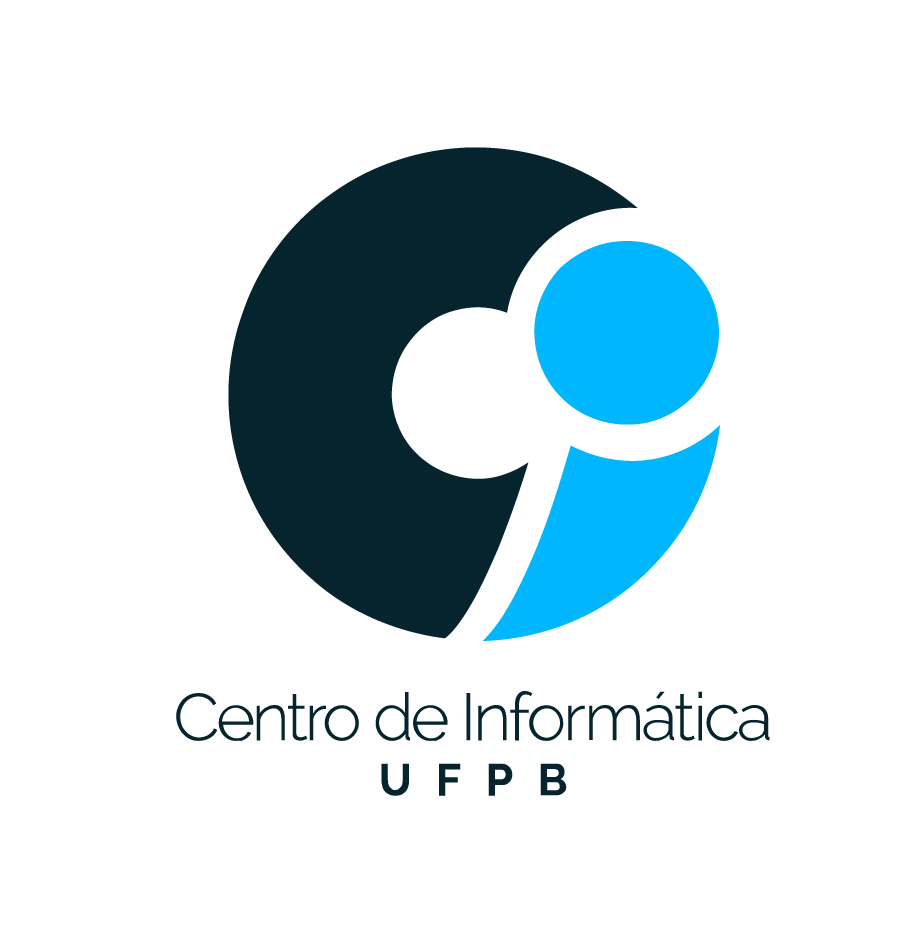 CENTRO DE INFORMÁTICAUNIVERSIDADE FEDERAL DA PARAÍBAATA DE DEFESA PÚBLICA DO TRABALHO DE CONCLUSÃO DE CURSOAos <Dia> dias do mês de <Mês> de <Ano>, às <Hora da Defesa> horas, em sessão pública na sala <Local da Defesa> do Campus I da Universidade Federal da Paraíba, na presença da banca examinadora presidida pelo professor(a) orientador <Nome do Professor orientador> e pelos professores <Professor 1> e <Professor 2>, o(a) aluno(a) <Nome do(a) Aluno(a)>, apresentou o trabalho de conclusão de curso intitulado: <Título do TCC> como requisito curricular indispensável para a integralização do Curso de <Nome do Curso>. Após a exposição oral, o(a) candidato(a) foi arguido(a) pelos componentes da banca que reuniram-se reservadamente, e decidiram, ____________a monografia, com nota ________. Divulgando o resultado formalmente ao aluno e demais presentes, eu, na qualidade de Presidente da Banca, lavrei a presente ata que será assinada por mim, pelos demais examinadores e pelo aluno.__________________________________________<Presidente da Banca Examinadora>__________________________________________<Examinador 01>__________________________________________<Examinador 02>_________________________________________<Aluno>